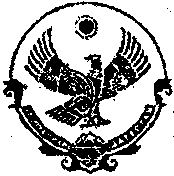 РЕСПУБЛИКА  ДАГЕСТАНМуниципальное  образование«Бабаюртовский  район»Собрание депутатов муниципального районас. Бабаюрт  ул. Ленина  №29                                                                      тел (87247)  2-13-31  факс 2-13-31Решение28 февраля    2017 года                                                             №134  -6РС Отчет начальника Отдела  МВД РФ по Бабаюртовскому району РД о деятельности  отдела за 2016 год работыЗаслушав отчет и.о. начальника Махмудова Р.М.    о деятельности  Отдела МВД  РФ по Бабаюртовскому району Республики Дагестан   за 2016 год работы, Собрание депутатов муниципального района решает:1. Деятельность  Отдела МВД  РФ по Бабаюртовскому району Республики Дагестан   за 2016 год  работы (далее - Отчет) принять к сведению.2. Настоящее решение и Отчет опубликовать в районной газете «Бабаюртовские вести».Председатель								А.А. Акмурзаев			Собрания депутатов муниципального района	 	Глава муниципального района 	                 		Э.Г.Карагишиев              									О Т Ч Е Ти.о. начальника Отдела МВД России по Бабаюртовскому району Республики Дагестан Махмудова Р.М. за  2016 год работы  на 15-м заседании  Собрания депутатов муниципального района «Бабаюртовский район» 28.02.2017 года 	Уважаемые депутаты  Собрания депутатов муниципального района, приглашенные!	В соответствии Закона Российской Федерации «О полиции» представляю вам ежегодный отчет Отдела МВД России по Бабаюртовскому району Республики Дагестан по итогам оперативно-служебной деятельности за  2016 год работы.            Основные усилия отдела были направлены на борьбу с деятельностью экстремистских и террористических групп, со стороны которых сохраняется угроза совершения терактов, покушений на жизнь сотрудников полиции, нападений на государственные объекты, здания правоохранительных органов. С учетом этого, основными направлениями деятельности отдела были и остаются обеспечение охраны общественного порядка, профилактика и раскрытие преступлений, борьба с экстремизмом и терроризмом, предупреждение диверсионно-террористических актов. На территории района за 2016 год отмечается снижение на 22,1% совершенных преступлений, зарегистрировано - 208 ( в 2015 году- 267)  (далее в скобках цифры  за 2015 год), в том числе тяжких и особо тяжких преступлений на -42,9%, зарегистрировано - 28 (49). Зарегистрировано преступлений общеуголовной направленности - 202 (200), из них тяжких и особо тяжких преступлений - 24 (37). Зарегистрировано преступлений:- по линии КП (следствие обязательно) - 93 (98).- по линии ООП (следствие необязательно) - 109 (102).- экономической направленности - 6 (67).Раскрыто преступлений – 183 (249). Общая раскрываемость преступлений составила – 85,1% (93,6%), (по РД – 81,7%).Остаток нераскрытых преступлений – 32, из них тяжких - 14 (ст.208 ч.2 - 7, ст.159 ч.3 – 2, ст.159 ч.4 – 2, ст.158 ч.3 – 2, ст.223 пр.1 ч.1 -1), АППГ – 9.Всего тяжких и особо тяжких преступлений раскрыто – 20 (42), раскрываемость составляет – 58,8% (82,4%), (по РД – 64,6%).Остаток нераскрытых тяжких и особо тяжких преступлений – 14 (АППГ- 9), из них по ст. ст.208 ч.2 - 7, ст.159 ч.3 – 2, ст.159 ч.4 – 2, ст.158 ч.3 – 2, ст.223 пр.1 ч.1 -1.Преступлений общеуголовной направленности раскрыто – 179 (180), раскрываемость составляет – 86,1%, АППГ - 92,8% (по РД – 81,5%). Остаток нераскрытых – 29 (14), из них: тяжких и особо тяжких – 12 (6).   По линии КП (следствие обязательно) раскрыто – 76 (90), раскрываемость составляет – 76,8% (93,8%). Остаток нераскрытых преступлений – 23, АППГ– 6.   По линии ООП (следствие необязательно) раскрыто – 103 (90), раскрываемость составляет – 94,5% (91,8%). Остаток нераскрытых – 6, против – 8 за АППГ.   Раскрыто преступлений прошлых лет – 11, против – 8 за АППГ.За отчетный период отмечается рост по таким преступлениям, как: организация НВФ (ст.208 УК РФ) на 20,0% – 6 (5), кражи из квартир на 25,0% - 10 (8) и краж автомототранспорта на 100,0% - 1 (0), вымогательство на 100,0% - 1 (0), незаконный оборот оружия на 152,4% – 53 (21), взяточничество на 100,0% - 4 (0), вымогательство на 100% -1 (0), разбои на 100%  -1 (0), автоаварии со смертельным исходом на 16,7% - 7 (6), мошенничество из частной собственности на 25,0% - 5 (4), умышленное убийство на 100% - 1 (0). Вместе с тем, наблюдается снижение по показателям таких преступлений, как: посягательство на жизнь сотрудников на -100,0% - 0 (2), тяжкие телесные повреждения на 100,0% - 0 (1), кражи на 5,3% - 54 (57), мошенничество на -26,7% – 11 (15), угон автотранспорта на -100,0% - 0 (2), незаконный оборот наркотиков на -43,5% – 13 (23), совершено с применением огнестрельного оружия на -50,0% - 1 (2), экономической направленности на -91,0% – 6 (67). Не претерпели изменений показатели таких преступлений, как изнасилование с покушением - 1 (1), поджоги – 1 (1) и сбыт наркотиков – 1 (1).Уровень преступности в расчете на 10 тыс. населения - 43,7%, АППГ – 57,7% (общий), 42,4%, АППГ – 43,2% (общеуголовный).Наблюдается снижение на -44,4% совершенных преступлений в общественных местах – 6, АППГ – 9. За анализируемый период наблюдается рост на 152,4% выявленных преступлений в сфере незаконного оборота оружия и боеприпасов, зарегистрировано - 53 (21), направлено в суд – 47 (15), раскрываемость составила – 94,0% (75,0%). Остаток нераскрытых – 3 (5). Обнаружено блиндажей – 1, схронов - 1:- 04.04.2016г. в 2,5км от н.п.Ашали Ботлихского района, расположенного на территории Бабаюртовского района обнаружен блиндаж;- 20.08.2016г. на окраине с.Геметюбе Бабаюртовского района обнаружен схрон с боеприпасами.Всего изъято оружия и боеприпасов:Охотничье ружье – 3 ед.;Пистолет-револьвер типа «Наган» - 2 ед.;Сайга МК – 2 ед.;гранат РГД-5 – 2 шт.;взрыватель УЗРГМ-2 - 2шт.;патроны 7,62мм – 12119 шт. (фактов 7);патроны 5,45мм – 126 шт. (фактов 1);патроны 9мм  – 65 шт. (фактов 2); патроны 16мм – 16 шт. (фактов - 1).Добровольно сдано гражданами оружия и боеприпасов: гладкоствольное ружье     - 7 ед.;патроны 7,62мм – 209 шт. (фактов 5);патроны 5,45мм – 500 шт. (фактов 4);магазинов от АК – 3 шт. (фактов 1).За анализируемый период 2016 года наблюдается снижение на 43,5% выявленных преступлений в сфере незаконного оборота наркотиков – 13 (23), направлено в суд – 15 (21), раскрываемость составила - 100,0% (95,5%), из них преступления со сбытом – 1 (1). Остаток нераскрытых – 0, против – 1 за АППГ.Всего изъято наркотических средств:- марихуаны – 527,16гр. (фактов - 12);- спайс – 0,13гр. (фактов - 1). Уничтожено дикораст. конопли – 1297 кустов (фактов - 5). За отчетный период 2016 года наблюдается снижение на 91,0% выявленных преступлений экономической направленности, зарегистрировано – 6 (67), раскрываемость составила – 57,1% (95,8%). Остаток нераскрытых – 3 (3):- №66920 от 29.01.2016г. по ст.159 ч.4 УК РФ;- №66955 от 2016г. по ст.159 ч.3 УК РФ;- №516161 от 21.10.2016г. по ст.159 ч.4 УК РФ.В том числе выявлено: мошенничество – 2 (11), взяточничество – 4 (0).Состояние профилактики и борьбы с уголовным терроризмом и религиозным экстремизмом на сегодняшний день остается одним из основных и проблемных вопросов на территории Бабаюртовского района.  За отчетный период 2016 года на территории района зарегистрировано преступлений, связанных с экстремистской деятельностью – 15 (25), из них:	- по ст. 208 ч.2 УК РФ (участие НВФ) – 7 (5); - по ст. 222 УК РФ (нез. приоб хран и нош ог/ор) – 4 (10);- содействие террористической деятельности – 1 (0);- по ст. 282 пр.2 ч.1.1 УК РФ организация деятельности экстремист-х организаций -1 (0);- по ст. 207 УК РФ (заведомо ложное сообщение об акте терроризма) – 1 (0);Заведомо ложное сообщение об акте терроризма – 1 (КУСП-133 от 24.02.2016г.).Обнаружено блиндажей/схронов – 2/2. Склонен к явке с повинной – 1.Изъято из незаконного оборота оружия и боеприпасов: граната РГД-5 – 1шт., патроны калибра 7,62мм – 1083шт., патроны калибра 9мм – 65шт., магазины к АК – 3шт., патроны калибра 7,62мм (ЛПС) – 113шт., патроны калибра 5,45мм – 126шт. Всего с остатком прошлых лет находятся в розыске Сирийцев (по ст. 208 УК РФ) – 41 (36), из них в настоящее время по линии ФНЦБ Интерпола МВД России объявлены в международный розыск – 26 (18), оставшиеся - 15 (16) на стадии объявления (материалы направлены).  Всего в ОМВД на централизованном учете в ИЦ МВД по РД по категории религиозный экстремист «ваххабит» состоят – 218 (207) человек (мужчин -167 (162), женщин – 52 (45), несовершеннолетних -0), из них в Бабаюртовской зоне – с.Бабаюрт – 50 человек, в Хамаматюртовской зоне – 80, в Татаюртовской зоне – 83, проживают за пределами РД – 5. Снято с учета в связи с уничтожением – 2, АППГ – 5, со смертью – 2 (0).В начале 2016 года состояло – 207 (137), поставлено на учет в 2016 году – 15 (мужчин – 7 (51), женщин – 8 (23), несовершеннолетних - 0), которые проживают в н.п. Герменчик - 1, Тамазатюбе – 1, Адильянгиюрт - 2, Хамаматюрт – 2, Бабаюрт – 2, Шава – 1, Мужукай – 4 и Геметюбе – 2 Бабаюртовского района. Из общего списка приверженцев религиозно-экстремистского течения «ваххабизм» состоят на учете: - Сирийцев – 44 (38);- В местах лишения свободы – 7 (8);- За пределами РД – 3.На 01.01.2016г. остаток разыскиваемых преступников составляет – 44, из них:- на преступников – 42;- без вести пропавших лиц – 1;- на лицо, утратившего связь с родственниками – 1.- задержано разыскиваемых с учетом из остатка прошлых лет – 20 (ст. 111 ч.3 – 1, 157 ч.1 – 1, 158 ч.3 – 4, 158 ч.2 – 6, 159 ч.1 – 2, 161 ч.1 – 1, 162 ч.3 – 1, 256 ч.3 – 2, 306 – 1, 264 – 1).На 31.12.2016г. разыскиваются 52 человек, из них:  - преступников – 52 (ст.208 – 41, ст.337 – 2, ст.158 – 2, ст.111 – 1, ст.264 – 1, ст.313 – 1  и 291 – 2, безвести пропавших лиц – 2;	Задержано разыскиваемых другими ОМВД и УМВД по городам и районам субъектов России – 10 человек, из них: 9 преступников и 1 БВП.Розыск преступников составляет – 27,8% (АППГ - 26,7%), (по РД – 31,3%, АППГ – 33,7%).Из 50 разыскиваемых преступников объявлены в международный розыск – 28 (из них 27 «Сирийцы» и 1 за серию краж гражданка Азербайджана), остальные преступники, в том числе и «Сирийцы» объявлены в федеральный розыск, БВП Исламов К.Т. и лицо утративший связь с родственниками Рабаданов М.Н. объявлены в федеральный розыск.География разыскиваемых лиц:- Чеченская Республика – 1, Азербайджанская Республика – 3, гор. Махачкала – 1, село Бабаюрт – 6, село Геметюбе – 12, село Мужукай – 7, село Татаюрт – 12, село Тамазатюбе – 1, село Люксембург – 1, село Адильянгиюрт - 5, село Кальял Рутульского района - 1, село Хамаматюрт – 1 (БВП), гор. Хасавюрт -1. Уважаемые депутаты! Остановлюсь на результатах  деятельности подразделений по обеспечению общественной безопасности и правопорядка.        Всего подразделениями ООП составлено административных протоколов – 5773 (5349), на общую сумму – 2688500 рублей, АППГ – 2421200 руб., из них: взыскано – 1144500 руб., против – 747800 руб. Составлено административных протоколов по службам:ОГИБДД –  3251/ 3109 АППГ.                                   ИАЗ – 37/32УУП        –  1879/ 1755.	                                     ЛРР – 50/16ПДН        –     82/   132	                 Адм. надзор – 4/0ППСП      –  445/    279	                                               Деж. часть – 25/26Составлено административных протоколов по направлениям:Потребительский рынок  – 210/193                             Управление в нетрезвом виде – 31/36Мелкое хулиганство        – 329/274	По ст. 20.25 КоАП РФ              – 69/50Появление в нетрезвом виде – 7/46	По линии ПВС –                        218/182.По линии ЛРР                   – 156/182.      На территории Бабаюртовского района расположено  52 объектов топливно-энергетического комплекса. (ТЭК), т.е. 52 АЗС и ГАЗС, (из них 6 не функционируют).      По линии ТЭК зарегистрировано материалов всего - 19, против – 16, из них:возбуждено уголовных дел – 0, против (3), раскрыто - 0, против – 2 АППГ.принято решений об отказе в возбуждении уголовного дела – 0, против – 4.     - из них: по факту задержания автомашин – 11, против – 7 АППГ, где по задержанным автомашинам имелось диз. топливо – 160,350 тонн, нефть – 178,947 тонн., бензин – 29,000 тонн, парафин – 37,000 тонн, эфил. метил- трет- бутил – 32,320 тонн.Проверено АЗС и ГАЗС – 8, против – 6., из них: -    приняты меры административного характера по ст.14.1 ч.1,2 – 7, против – 3.В сфере алкогольной продукции составлены административных протоколов всего – 33 (31).ст. 14.1. ч.2 (Осуществление предпринимательской деятельности без гос. регистрации или без лицензии) – 27, ст. 14.16. ч.3 (Нарушение правил продажи этилового спирта, алкогольной продукции) – 5, ст. 14.2. (незаконная продажа товара) - 1. Изъято алкогольной продукции (водки) – 386 литров.Наложено штрафов 40 тыс. рублей, взыскано - 36 тыс. рублей.	      Зарегистрировано материалов по биоресурсам – 18, против – 21 АППГ, где изъято рыбы частиковой породы – 475 кг., из них:   Возбуждено уголовных дел - 12, против – 14 АППГ.по ст. 256 ч 1 УК РФ – 11, ст. 256 ч 3 УК РФ – 1. Принято решений об отказе в возбуждении уголовного дела – 6, против – 7.      Зарегистрировано материалов по перевозке металла – 19 (1). принято решений об отказе в возбуждении уголовного дела – 1, против – 1 АППГ. Задержана – 19 автомашин при перевозке цветного и черного металла - 23150 тонн, где составлено - 19 административных протоколов по ст.14.26 КоАП РФ (Нарушение правил обращения с лицом и отходами цвет-х металлов). 	Зарегистрировано материалов по незаконной рубке леса – 5 (2), из них: Возбуждено уголовных дел – 2 (ст. 260 ч.2 УК РФ), против – 2 АППГ.Принято решений об отказе в возбуждении уголовного дела – 1, против – 0.Направлено материалов по территориальности – 2, против – 0.Уважаемые депутаты! Теперь о профилактической работе.   	Всего состоят на учете  профилактируемых лиц – 465 (408), в том числе:            Остановлюсь на работе по административному надзору.  За 12 месяцев 2016 года в отношении формально подпадающих под надзор (ФППН) и поднадзорных составлено административных протоколов – 13, из них: пост. 19.24 КоАП РФ - 8, (Невып-е лицом, обязан-й, установ-х в отношении него судом). ст. 19.16 КоАП РФ – 1, (Утеря паспорта).ст.20.1 КоАП РФ   -  4, (Мелкое хулиганство). За 12 месяцев 2016г. установлен административный надзор – 7: по инициативе ОМВД    –  4. по инициативе УФСИН –   3.      На 01.01.2017г. состоят на учете поднадзорных – 12, из них:   по инициативе ОМВД                         -  2.по инициативе учреждения УФСИН  - 10.Недостаточно эффективно организована работа по проверке поднадзорных лиц по соблюдению ими ограничений установленных судом при надзоре, вследствие чего нет выявленных нарушений, ограничений и обязанностей, в ОМВД - 12 поднадзорных лиц, из которых к административной ответственности привлечено только 8 (восемь) лиц.     Установлено – 2 дополнительных ограничений в отношении поднадзорных Гаджимурадова А.А. и Муслаева Б.М. Также направлен – 1 материал в отношении поднадзорного Шералиева Р.А. для установления дополнительных ограничений.      Продления срока административного надзора – 1 на Ашурилова М.М.     За 12 месяцев 2016г. поднадзорными, состоящими на учете в ОМВД совершено - 2 преступления, из них: по ст. 228 ч 1 УК РФ и ст. 314.1 ч 1 УК РФ.     Рецидив составил - 9, против - 16 АППГ.      Удельный вес рецидивной преступности составляет – 4,9%, против (6,4), а по Республике Дагестан – 7,5% (7,0%), тем самым идет снижение на 2,6%, против снижение на 0,6% по сравнению с республиканским показателем.        За отчетный период т.г. ранее судимыми лицами в Бабаюртовском районе совершено один раз – 16  преступлений, против - 15 АППГ, два и более раза – 7 преступления, против - 19 АППГ.                                                                                                                                                                                     23-и ранее судимыми лицами на территории района совершено - 9 преступлений рецидивного характера:- с. Адильянгиюрт Бабаюртовского района - 4 преступления;- в кутане «Фрунзе» Тляратинского района, расположенного на территории Бабаюртовского района - 1 преступление.-  с. Бабаюрт Бабаюртовского района      - 2 преступления.-  с. Наний Бика Бабаюртовского района - 1 преступление.-  к-н. Чкалова Бабаюртовского района    - 1 преступление.Уважаемые депутаты! За анализируемый период 2016 года отделением участковых уполномоченных полиции (УУП) раскрыто лично – 60 (75), с участием – 70 (96). Удельный вес раскрытия составляет – 60,7%, АППГ – 57,4%.  Созданы ДНД по населенным пунктам – 327 чел. (с. Бабаюрт – 121, с. Львовское №1 – 10, с. Геметюбе и с. Алимпашаюрт – 16, с. Мужукай – 5, с. Уцмиюрт – 20, с. Хасанай – 7, с. Хамаматюрт – 16, с. Туршунай – 17, с. Татаюрт – 17, с. Тамазатюбе – 18, с. Новая Коса – 5, с. Новая Кара – 10, с. Люксембург – 15, с. Герменчик – 20, с. Адильянгиюрт – 30). На 01.02.2017 года на обслуживаемых административных участках расположено всего - 9 участковых пунктов полиции, отсутствует в населенных пунктах, из них:- с. Бабаюрт - 1 (дворец культуры), оргтехника, стол и стулья имеются.- с. Герменчик - оргтехника, освещение, отопление отсутствуют, имеется стол и стулья.- с. Мужукай - оргтехника, отопление отсутствуют, имеется стол и стулья.- с. Адильянгиюрт - оргтехника имеется, кроме принтера, стол и стулья имеются.- с. Новая Коса - оргтехника не имеется, стол и стулья имеются.- с. Новая Кара - оргтехника не имеется, стол и стулья имеются.- с. Тамазатюбе - оргтехника, стол и стулья имеются.- с. Татаюрт - оргтехника, стол и стулья отсутствуют.- с. Львовское №1 - оргтехника, отопление, стол и стулья отсутствуют.Во всех 9 участковых пунктов полиции отсутствуют видео наблюдения, пожарная сигнализация и пожарные щиты.В здании Хамаматюртовского ПОП в с.Хамаматюрт и в здании ООП отдела расположены кабинеты УУП.В следующих населенных пунктах Люксембург, Хамаматюрт, Уцмиюрт, Хасанай, Туршунай, Геметюбе участковые пункты полиции отсутствуют.     В зоне обслуживания ОМВД России по Бабаюртовскому району находятся  73 учебных заведений  и  14 дошкольных учреждений.      Общее количество учащихся по району 10395, из них: учащихся Бабаюртовского района 5695, учащиеся прикутанных хозяйств  5700.     Несмотря на принятые меры за 12 месяцев 2016 года несовершеннолетними и с их участием совершено преступлений  12 (8), количество несовершеннолетних, совершивших преступления  6 (7). Один несовершеннолетний совершил  4 преступления. Совершено повторное преступление – 1 (0). Преступление, совершенное в смешанной группе 5, из них: количество несовершеннолетних  2. Преступление совершил  1 иногородний житель.	Количество несовершеннолетних, ранее привлекавшиеся к уголовной ответственности, и совершивших преступления увеличилось на 2 (два) человека. Данной категорией подростков преступления совершены в районе по одному. По данному факту проведена служебная проверка, наказаны сотрудники ОУР, УУП и ПДН. 	За совершение административных правонарушений на несовершеннолетних составлено 6 административных протоколов, на родителей  120 (ст.5.35 КоАП РФ).    Также на учете в ПДН состоят  3 неблагополучная семья, против – 1 АППГ.                Помещено в ЦВСНП г. Махачкала 5 несовершеннолетних, против – 9 АППГ.    Помещено в Центр Социальной помощи семьи и детям г. Махачкала  3 (0) н/летних.    Помещено в Реабилитационный  центр г. Махачкала  2 (5) н/летних.   Для проведения профилактических бесед доставлено– 29 н/летних, АППГ – 23.   Личным составом ОУУП и ПДН проведены профилактические мероприятия по выявлению и пресечению преступлений и административных правонарушений, связанных с продажей несовершеннолетним алкогольной продукции и табачных изделий, а также вовлечение несовершеннолетних в их употребление.     За отчетный период составлено административных протоколов за неисполнение родительских обязанностей по ст. 5.35 КоАП РФ – 120 (174).   На семьи нейтрализованных и действующих членов бандгрупп, а также их пособников, в которых проживают несовершеннолетние дети, заведены – 32 КНД.     Количество детей, проживающих в семьях нейтрализованных, действующих членов НВФ и «Сирийцев»  59. Из них, дети дошкольного возраста  50, школьного возраста  9, не проживают на территории района 28 несовершеннолетних.Совместно с КДН МО «Бабаюртовский район» проведено 18 заседаний. Совместно с начальником отдела по делам молодежи района Абдуразаковым И.Ш., заместителем начальника УО Ким М.Г., юрисконсультом ОМВД РФ капитаном вн/службы Салимгереевым К.В. в учебных заведениях района проведены профилактические беседы с учащимися старших классов – 139 (158), на темы: «Наркомания, что это?», с показом документальных фильмов «Дыхание ада», «Правда жизни 2» - 26, «Уголовная ответственность н/летних» - 24, «Ислам против террора» с показом документального фильма «Информация ИГИЛ», «Социальные сети» – 89.      В результате проведенных мероприятий по не охвату были выявлены 53 несовершеннолетних, не посещающих школу без уважительных причин, где в отношении родителей составлены административные протокола по ст. 5.35 КоАП РФ - 53.         	В отчетном периоде обстановка с обеспечением безопасности дорожного движения оставалась в целом сложной. На территории Бабаюртовского района совершено дорожно-транспортных происшествий (ДТП)  16 (14). В ДТП погибло граждан  3 (4), травмировано  29 (26) граждан. 	Всего по району зарегистрировано  7915 ед. автомототранспортных средств и прицепов к ним, в том числе 12 автобусов для перевозки школьников. Общая протяженность автодорог на территории обслуживания составляет 513,2км, в том числе 4-ре республиканских – 135,3км. Местные дороги Бабаюртовского района составляет  377,9км.	Из проведенного анализа видно, что больше ДТП произошло на автодорогах «Бабаюрт- Гребенской мост» - 6 (погибло – 1, ранено – 16), на «Бабаюрт - Хасавюрт» - 5 (погибло – 2, ранено – 13).  Уважаемые депутаты! За 12 месяцев 2016 года отделом МВД России по Бабаюртовскому району оказаны государственные услуги по следующим направлениям:- по выдаче справок о наличии или (отсутствии) судимости всего - 242 граждан, из них обращение в электронном виде – 122, при этом удельный вес составляет – 50,4%,  а процент удовлетворенности – 92,0%;- по добровольной государственной дактилоскопической регистрации всего - 34 граждан, из них обращение в электронном виде – 3, при этом удельный вес составляет – 8,8%,  а процент удовлетворенности - 100%;- по линии МП: всего оказано государственных услуг - 6101, из них: в электронном виде – 194,  при этом  удельный вес составляет 3,17%,  а процент удовлетворенности – 78%).Уважаемые депутаты! Уважаемые руководители учреждений, организаций и главы сельских поселений, принимающие участие на этом заседании! Надеюсь, на конструктивное взаимодействие и дальнейшее укрепление нашего сотрудничества в противодействии преступности, охране общественного порядка и обеспечении общественной безопасности.Через средства массовой информации с целью разъяснения населению правил приема, регистрации и разрешения заявлений, сообщений и иной информации о происшествиях, обжалованию действий сотрудников ОВД, размещены номера телефонов ДЧ, а также телефонов «доверие» и электронный адрес сайта МВД по РД, по которому граждане могут обратится по вышеуказанным вопросам. Все поступившие сообщения будут незамедлительны рассмотрены.За январь месяц 2017 года в газете «Бабаюртовские вести» опубликованы статьи по направлениям служб и подразделений, в том числе обращения к жителям района по представлению информации об обнаружении подозрительных лиц, бесхозно оставленных вещей.Так, в газете «Бабаюртовские вести» опубликованы статьи:1). Обращение к гражданам района «О безопасности колесных транспортных средств» - (исх. №16/560 от 18.01.2017г.) исп.: ОГИБДД. 2). Обращение к гражданам района «О порядке регистрации при установке газобаллонного оборудования» - (исх. №16/561 от 18.01.2017г.) исп.: ОГИБДД. 3). Обращение к гражданам района «О принимаемых мерах при нарушении правил дорожного движения лицом, подвергнутым административному наказанию – ст.264.1 УК РФ» - (исх. №16/562 от 18.01.2017г.) исп.: ОГИБДД. 4). «Методические рекомендации по организации системы безопасности и террористической защищенности в объектах жизнеобеспечения, в объектах оптово-розничной торговли в районе» - газета «Бабаюртовские вести» №3 от 20.01.2017г. исп.: ОУУПиПДН. 5). Обращение к гражданам района «О получении гражданами государственных услуг через портал РФ «www.gosuslugi.ru» за 2017 год - (исх. №16/727 от 24.01.2017г.) исп.: зам. начальника полиции. 6). Обращение к гражданам района «О порядке приема, регистрации и разрешения в территориальных ОМВД России заявлений и сообщений о преступлениях, об административных правонарушениях, о происшествиях» - (исх. №16/900 от 27.01.2017г.) исп.: дежурная часть.7). «О требованиях к гражданам РФ по отбору абитуриентов для поступления в высшие учебные заведения МВД России» (исх. №16/13153 от 12.12.2016г.) - газета «Бабаюртовские вести» №2 от 13.01.2017г. исп.: ГРЛС.Размещено информации на сайте «Бабаюртовский район» и МВД по Республике Дагестан - 2:1). Информация о пользовании порталом «Государственные услуги» (исх. №16/891 от 27.01.2017г.) исп.: зам. начальника полиции;2). Информация «О получении гражданами государственных услуг через портал РФ «www.gosuslugi.ru» за 2017 год - (исх. №16/525 от 18.01.2017г.) исп.: ДЧ.Предоставлено информации в ООО ТРК «Айташ» – 1:1). «Информация по оказанию государственных услуг (функций) населению по направлениям деятельности» (исх. №16/727 от 24.01.2017г.) исп.: ДЧ.Так, по состоянию на 01 февраля 2017 года в результате взаимодействия со СМИ выпушено 7 статей по разным направлениям деятельности ОМВД, предоставлено информации в ООО ТРК «Айташ – 1, на сайты «Бабаюртовский район» и МВД по Республике Дагестан – 2.Прогноз развития ситуации показывает, что на территории района отмечается снижение на -22,1% совершенных преступлений, зарегистрировано - 208 (267), в том числе тяжких и особо тяжких преступлений на -42,9%, зарегистрировано - 28 (49). Сотрудникам подразделений ОУУПиПДН отдела необходимо принять меры по установлению причин и условий совершения правонарушений и преступлений несовершеннолетними, в том числе в составе групп. Выработать дополнительные меры по стабилизации криминальной обстановки в подростковой среде, а также совершенствованию деятельности подразделений по делам несовершеннолетних.Данный показатель обусловлен тем, что на территории района увеличивается доля неработающего населения (молодежи), которая в свою очередь сохранит вероятность роста совершаемых преступлений, в том числе краж, грабежей, разбоев, мошенничества. Количество преступлений против собственности и экстремистской направленности неуклонно будет расти.Серьезным социально-политическим фактором является высокий уровень безработицы в районе. Проведенный анализ состояния социально-криминологической характеристики преступности свидетельствует о том, что в 2016 году преступную среду активно пополняли лица без постоянного источника дохода.Нарастающее социальное расслоение по уровню доходов также является дестабилизирующим фактором. Этот же фактор активно будут использовать члены экстремистских групп, как один из основных козырей в свою пользу, вербуя в свои ряды безработных и обездоленных.     Несмотря на объективные предпосылки для опережающего экономического роста существенного сдвига в качестве жизни граждан не происходит. Социально-экономическая ситуация в Бабаюртовском районе остается достаточно сложной. Бюджет района в значительной мере дотационный. Состояние профилактики и борьбы с уголовным терроризмом и религиозным экстремизмом на сегодняшний день остается одним из основных и проблемных вопросов на территории Бабаюртовского района.  За отчетный период 2016 года на территории района зарегистрировано преступлений, связанных с экстремистской деятельностью – 15 (25). Ситуация с распространением идеологии религиозного экстремизма на территории муниципального образования «Бабаюртовский район» вызывает серьезную обеспокоенность руководства ОМВД России по Бабаюртовскому району. В настоящее время по поступающей информации 44 жителя района с целью участия в вооруженном конфликте на стороне оппозиционных сил против официальной власти пребывают на территории Сирийско-Арабской республики. Совместно с заинтересованными службами необходимо продолжить проведение мероприятий по предупреждению и профилактике преступности, борьбы с проявлениями экстремизма и терроризма, также проведение профилактики терроризма в среде несовершеннолетних граждан. Обстановка в районе с обеспечением безопасности дорожного движения продолжает оставаться сложной. Идет рост количества совершенных автоаварий со смертельным исходом, зарегистрировано – 16, АППГ – 14, есть погибшие – 3 (4) и раненые лица при ДТП – 29 (26).На основе анализа состояния преступности и реализации решений руководства МВД России и МВД по РД требует от руководства отдела ещё больших усилий, организованности и четкого взаимодействия, повышения эффективности работы по борьбе с преступностью, подготовки и реализации комплекса организационных и практических мер по выявлению членов НВФ, совершенствованию профессионального мастерства и навыков личного состава к действиям в условиях осложнения оперативной обстановки.Изложенное развитие обстановки требует от сотрудников Отдела еще больших усилий, организованности и четкого взаимодействия, повышения эффективности работы по борьбе с преступностью.Спасибо за внимание!                                    №п/пПоказателиПотр. КоАПНаруш. ММКоАПНеформалКоАПРанее судим.из них:из них:Услов.ОсужНаркоманыХр.Ал.Сем.Дебош.Псих. Больн.Н/ЛетниеВаххабиты                                    №п/пПоказателиПотр. КоАПНаруш. ММКоАПНеформалКоАПРанее судим.ФППНАдм. надзорУслов.ОсужНаркоманыХр.Ал.Сем.Дебош.Псих. Больн.Н/ЛетниеВаххабиты1. Состоит на    01.01.2016г.4083008213	14531512616142072.Поставлено на учет – 1683003317791256013153.Снято с учета -  111 30017697311101144.Состоит на учете - 465300982412 711616111616218